РЕШЕНИЕРассмотрев проект решения о внесении изменений в Регламент Городской Думы Петропавловск-Камчатского городского округа, принятый решением Городской Думы Петропавловск-Камчатского городского округа от 24.12.2007        № 2-р, внесенный заместителем председателя Городской Думы Петропавловск-Камчатского городского округа, председателем Комитета по местному самоуправлению и межнациональным отношениям Кирносенко А.В., в соответствии с частью 9 статьи 27 Устава Петропавловск-Камчатского городского округа, Городская Дума Петропавловск-Камчатского городского округаРЕШИЛА:1. Внести в Регламент Городской Думы Петропавловск-Камчатского городского округа, принятый решением Городской Думы Петропавловск-Камчатского городского округа от 24.12.2007 № 2-р, следующие изменения:1) пункт 6 части 1 статьи 61 изложить в следующей редакции:«6) документы, подтверждающие проведение оценки регулирующего воздействия проекта решения (в случае внесения проекта решения, затрагивающего вопросы осуществления предпринимательской и инвестиционной деятельности).»;2) в наименовании главы 14 после слов «должность председателя» дополнить словами «, заместителя председателя»;3) в части 4 статьи 73 слова «Городской Думы» заменить словами «Городской Думой»;4) часть 1 статьи 74 изложить в следующей редакции:«1. Решение о назначении председателя Контрольно-счетной палаты на должность принимается большинством голосов от установленного числа депутатов Городской Думы.»;5) статью 75 изложить в следующей редакции:«Статья 75. Порядок назначения заместителя председателя и аудитора Контрольно-счетной палаты Петропавловск-Камчатского городского округа1. Заместитель председателя Контрольно-счетной палаты Петропавловск-Камчатского городского округа (далее – заместитель Контрольно-счетной палаты) назначается Городской Думой по представлению:1) Главы городского округа;2) депутатов Городской Думы – не менее 1/3 от установленного числа депутатов Городской Думы;3) председателя Контрольно-счетной палаты.2. Заместитель председателя Контрольно-счетной палаты считается назначенным, если за его назначение проголосовало большинство от установленного числа депутатов Городской Думы.3. Аудитор Контрольно-счетной палаты Петропавловск-Камчатского городского округа (далее – аудитор Контрольно-счетной палаты) назначается Городской Думой по представлению председателя Контрольно-счетной палаты.4. Аудитор Контрольно-счетной палаты считается назначенным, если за его назначение проголосовало большинство от установленного числа депутатов Городской Думы.»;6) статью 76 изложить в следующей редакции:«Статья 76. Порядок принятия решения о прекращении полномочий председателя, заместителя председателя и аудиторов Контрольно-счетной палаты1. Полномочия председателя, заместителя и аудитора Контрольно-счетной палаты прекращаются в связи с истечением срока полномочий или досрочно.2. Решение об освобождении от должности председателя, заместителя председателя и аудитора Контрольно-счетной палаты принимается большинством голосов от установленного числа депутатов Городской Думы. 3. Досрочное прекращение полномочий председателя, заместителя председателя и аудитора Контрольно-счетной палаты возможно по основаниям, предусмотренным федеральным законодательством, а также в случае досрочного освобождения от должности на основании решения Городской Думы, в котором определяется день прекращения полномочий.».2. Направить настоящее решение в газету «Град Петра и Павла» для опубликования. 3. Настоящее решение вступает в силу со дня его подписания.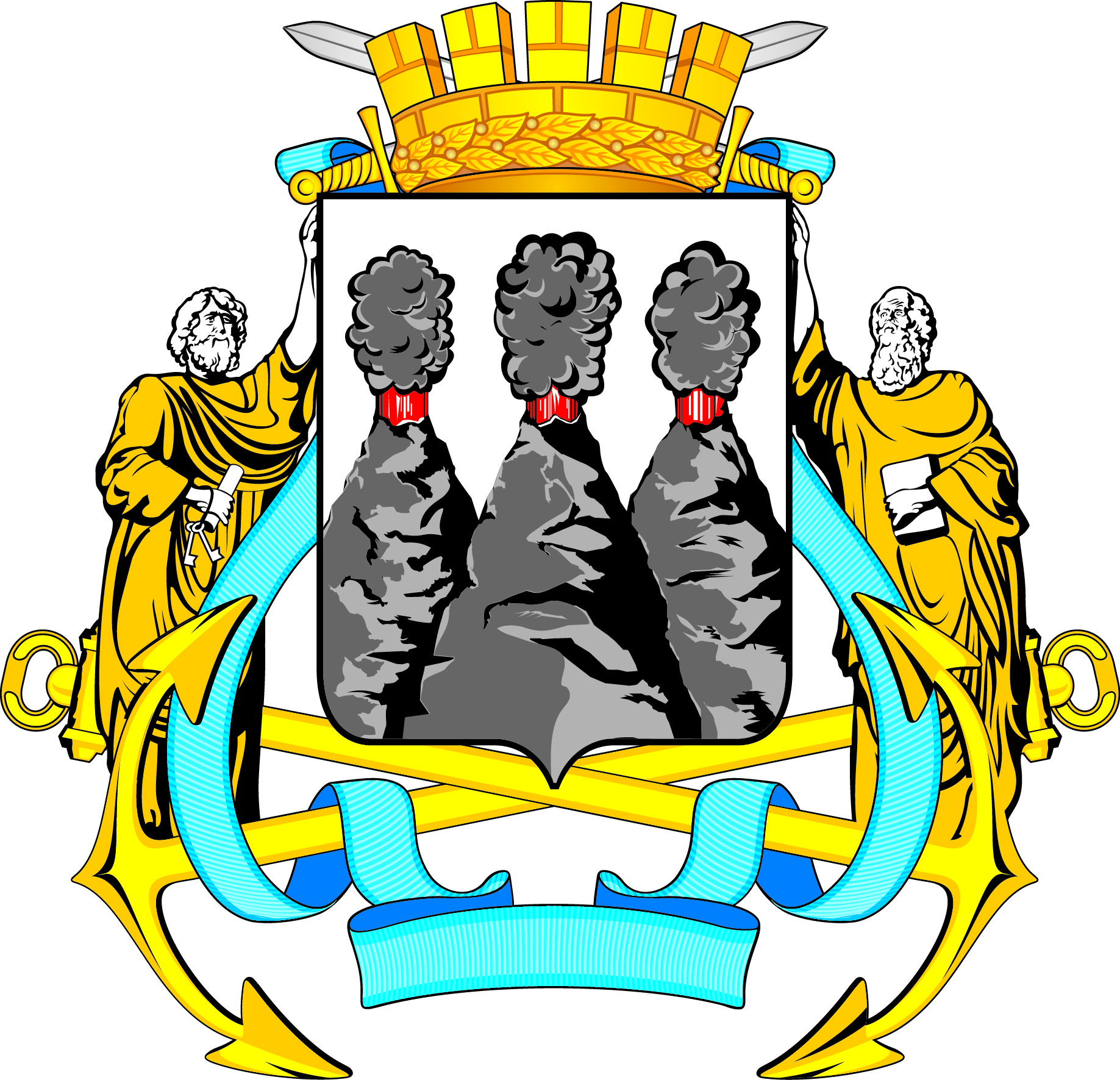 ГОРОДСКАЯ ДУМАПЕТРОПАВЛОВСК-КАМЧАТСКОГО ГОРОДСКОГО ОКРУГАот 16.12.2015 № 875-р40-я сессияг.Петропавловск-КамчатскийО внесении изменений в Регламент Городской Думы Петропавловск-Камчатского городского округа, принятый решением Городской Думы Петропавловск-Камчатского городского округа от 24.12.2007 № 2-рПредседательствующий на сессии Городской Думы Петропавловск-Камчатского городского округа  С.И. Смирнов